Benwick Primary School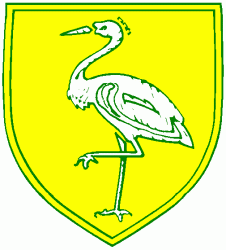 High Street, Benwick, March, Cambs. PE15 0XATelephone & Fax:  01354 677266			              email:      office@benwick.cambs.sch.uk Headteacher: Mrs. J. North, BEd Hons, NPQH                                       www.benwick.cambs.sch.uk 23 January 2019Dear Parents / CarersRe Voice In A Million  -  Final ArrangementsAs Thursday 21 March is rapidly approaching we would like to clarify a few details relating to VIAM.We will be stopping at Burger King en-route to Wembley to make sure that children have a hot meal.    Please can you send in £3.50 for the cost of your child’s/children’s Happy Meal.  Your child / children will also need a packed tea for later in the day.  We would also recommend that you send plenty of cold drinks and please only send bottles and limit fizzy drinks to one bottle.  Please can you also complete the attached medical form just to ensure we have the latest information recorded.Your child will need to wear black trousers or leggings and black shoes.  They will need to wear their school uniform.  They will be given a VIAM t-shirt to wear once there.  VIAM are recommending that children wear a vest so that they can wear their t-shirt over the top.I also need to confirm the return journey details for your child.  Please return the slip attached by FRIDAY 15 FEBRUARY stating whether your child will return with us on the coach or whether you will be collecting them from Wembley Arena and making your way home independently.  If you are travelling with us on the coach please be aware that Parents / Carers will not be admitted to the Arena until later in the day (see tickets) so you will be left to your own devices once we arrive at Wembley.  Please also provide an up-to-date mobile number so we are able to contact you during the day regarding return times etc.  N.B.  -  For parents/carers who will be collecting their children from the venue after the event.  -  At the end of the show the choirs will exit the Arena either from the Foyer or the South/North exits.  Clearly visible in the square will be four flags spelling out V I A M.  Each flag will be attached to the tall light sabres on the steps.  To collect your child/ren please go to the V flag.If your child will be coming home on the coach we arrive back at Benwick School around 12:45 a.m.  Please make sure you are waiting outside school to collect your child.  We will call/text you when we are about 20mins from arriving at the school.If you have booked a place on the coach with us and have not yet paid the £15 fare per adult please can you do so as soon as possible.Thank you.Yours sincerelyMiss G TurnerAssistant HeadVOICE IN A MILLION  -  THURSDAY 21 MARCH 2019Name of child / children ...................................................................................I enclose meal payment of £                         cash / cheque for mealI enclose £15.00 for a place on the coach (this must have been previously booked with Mrs Spencer in the office.  (There may be some spare seats on the coach, please check with the office).Please tick which box is applicableMy child / children will be returning on the coachI will be collecting my child / children from the arenaMobile contact number: …………………………………………………………………………………..Signed...........................................................................................parent /carerPlease print your name clearly………………………………………………………………………….